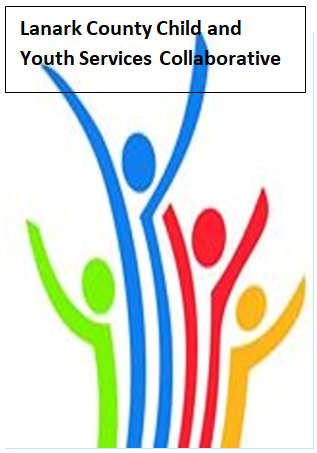 AGENDADec. 5, 2019 9:30 – 12:00 – Family and Children’s Services of Lanark, Leeds and Grenville, Smiths Falls, ON  Chair: Fraser Scantlebury       Coordinator: Sharon Halladay                      Note Taker:  Cathy ClarkeAttendance:Regrets:Agenda itemDesired outcome  Lead Time Discussion and action items WelcomeReview AgendaAcceptance of Meeting NotesFraser Scantlebury9:30 – 9:40Information SharingShare information/ PD opportunitiesParticipating Members9:40 – 10:05Community EducationRandy Hillier10:05-10:30Collaboration and PlanningBreak10:30– 10:45Community EducationNatalie MarkoffPLEOCommunications and Partnerships Director10:45- 11:10Collaboration and Planning/AdvocacyWork plan ReviewDec. SurveySharon Halladay11:10 – 11:50Community Issues UpdateKey Messages and ClosingErin LeeFraser Scantlebury11:50– 12:00